ANEXO 1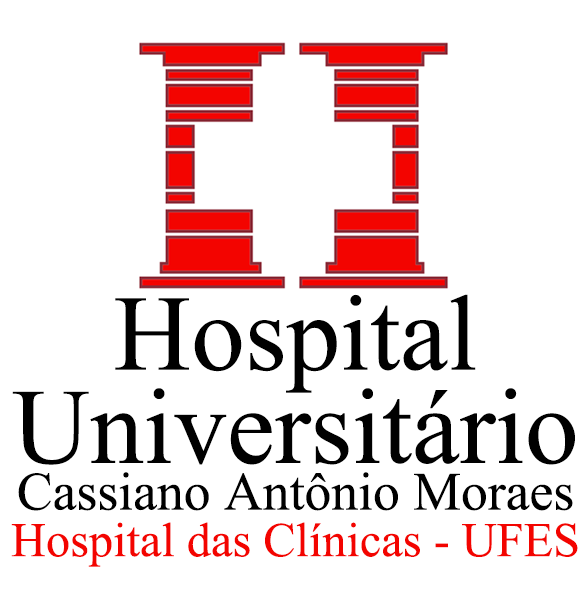 Formulário de Requisição de Certificado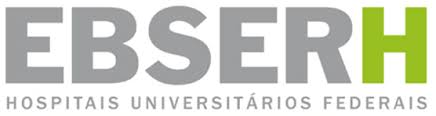 Ao Setor de Gestão do Ensino,Gerência de Ensino e Pesquisa do HucamSolicito emissão de certificado para comprovação de realização de atividades acadêmicas no Hospital Universitário Cassiano Antônio Moraes – Hucam. Nome para certificado: Tipo de atividade: (   ) Visita técnica    (   ) Capacitação CientíficaCarga horária total:Período de execução das atividades:Setor(es) do Hucam: Data: _____/_____/__________Assinatura do requisitanteAssinatura e carimbo do profissional do Hucam Supervisor da atividade